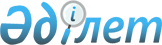 О признании утратившими силу некоторых постановлений акимата Западно-Казахстанской областиПостановление акимата Западно-Казахстанской области от 22 декабря 2015 года № 366      Примечание РЦПИ.

      В тексте документа сохранена пунктуация и орфография оригинала.

      Руководствуясь Законами Республики Казахстан от 23 января 2001 года "О местном государственном управлении и самоуправлении в Республике Казахстан", от 24 марта 1998 года "О нормативных правовых актах", акимат Западно-Казахстанской области ПОСТАНОВЛЯЕТ:

      1. Признать утратившими силу постановления акимата Западно-Казахстанской области от 30 сентября 2014 года № 252 "Об утверждении регламента государственной услуги "Субсидирование элитных семян" (зарегистрировано в Реестре государственной регистрации нормативных правовых актов № 3665, опубликованное 1 ноября 2014 года в газетах "Орал өңірі" и "Приуралье") и от 20 октября 2015 года № 307 "О делении территории Акжаикского района Западно-Казахстанской области на зоны" (зарегистрированно в Реестре государственной регистрации нормативных правовых актов № 4115, опубликованное 27 октября 2015 года в газетах "Орал өңірі" и "Приуралье")

      2. Контроль за исполнением настоящего постановления возложить на первого заместителя акима Западно-Казахстанской области Утегулова А. К.


					© 2012. РГП на ПХВ «Институт законодательства и правовой информации Республики Казахстан» Министерства юстиции Республики Казахстан
				
      Аким области

Н. Ногаев
